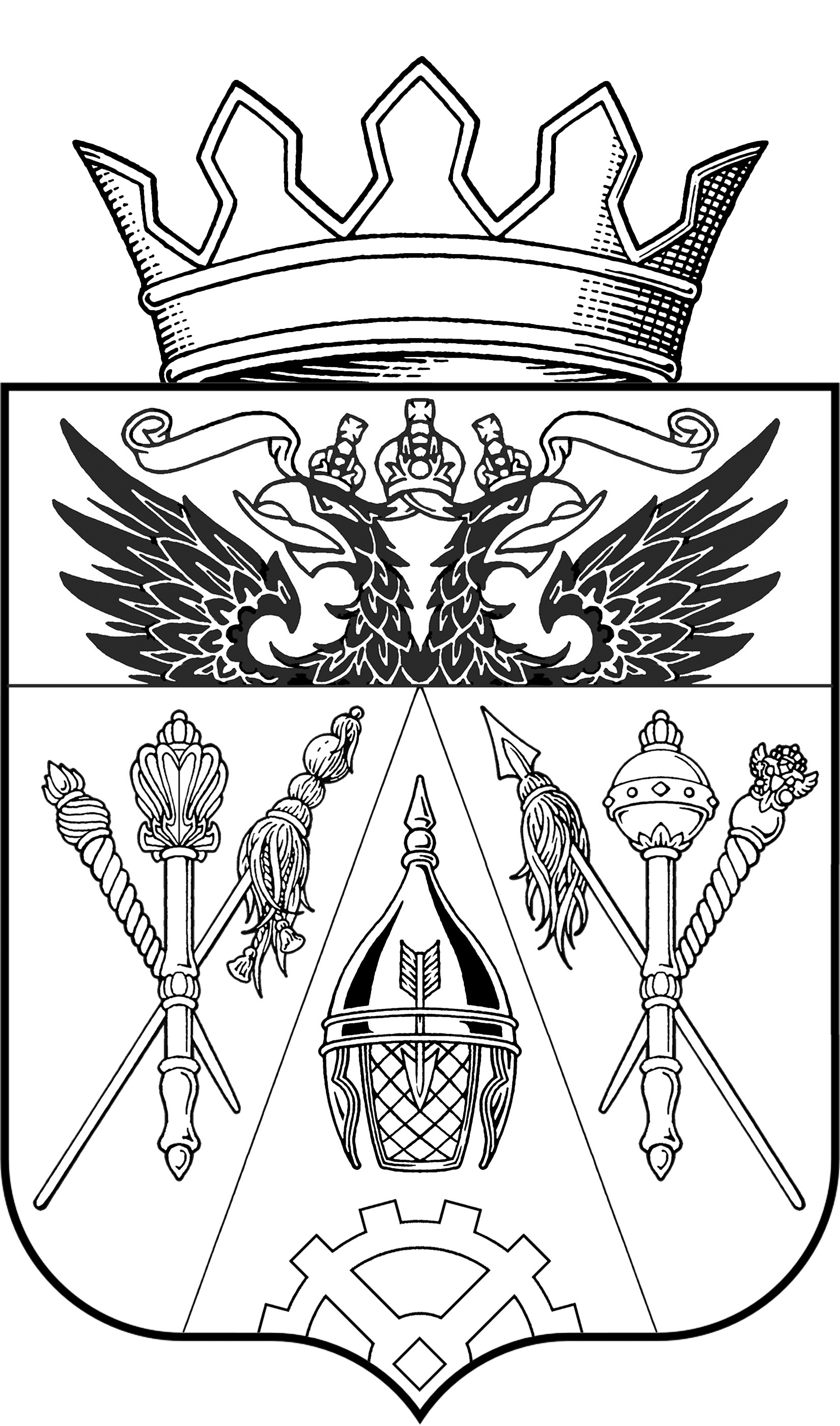 АДМИНИСТРАЦИЯ ВЕРХНЕПОДПОЛЬНЕНСКОГО СЕЛЬСКОГО ПОСЕЛЕНИЯ.ПОСТАНОВЛЕНИЕ31.12.2015                                № 203                          х. ВерхнеподпольныйВо исполнение статьи 14 Федерального закона от 09.02.2009 № 8-ФЗ «Об обеспечении доступа к информации о деятельности государственных органов и органов местного самоуправления» и для обеспечения функционирования официального сайта Администрации Верхнеподпольненского сельского поселения постановляю:1. Утвердить Положение об официальном сайте Администрации Верхнеподпольненского сельского поселения (приложение).2. Специалистам организовать работу по своевременному размещению, обновлению и удалению информации в  разделах официального сайта Администрации Верхнеподпольненского сельского поселения в порядке, установленном Положением об официальном сайте Администрации Верхнеподпольненского сельского поселения.3. Постановление вступает в силу со дня его официального обнародования.4. Контроль за исполнением постановления оставляю за собой.Глава Верхнеподпольненского          сельского    поселения                                               Т.Н.ТерскихПриложениек постановлению АдминистрацииВерхнеподпольненского сельского поселенияот  31.12.2015 № 203 ПОЛОЖЕНИЕОБ ОФИЦИАЛЬНОМ САЙТЕ АДМИНИСТРАЦИИ ВЕРХНЕПОДПОЛЬНЕНСКОГО СЕЛЬСКОГО ПОСЕЛЕНИЯ1. Общие положения1.1. Официальный сайт Администрации Верхнеподпольненского сельского поселения (далее - сайт) создан в информационно-телекоммуникационной сети "Интернет" с целью обеспечения доступа к информации о деятельности Администрации Верхнеподпольненского сельского поселения.1.2. Электронный адрес сайта http://verhnepodpolnenskoesp.ru/.1.3. Наименование сайта: "Официальный сайт Администрации Верхнеподпольненского сельского поселения".1.4. Доступ к информации и интерактивным сервисам, размещаемым на сайте, предоставляется на бесплатной основе.2. Структура и содержание сайта         2.1. На сайте размещается информация, предусмотренная статьей 13 Федерального закона от 09.02.2009 N 8-ФЗ «Об обеспечении доступа к информации о деятельности государственных органов и органов местного самоуправления» и постановлением Администрации Верхнеподпольненского сельского поселения от 18.10.2011 №50 «Об организации  доступа к информации о деятельности Администрации Верхнеподпольненского сельского поселения»2.2. На сайте могут размещаться интерактивные сервисы (обсуждения, опросы, формы для направления обращений граждан, информации и запросов, поисковые и другие сервисы), ссылки на иные сайты.2.3. На сайте запрещается размещение экстремистских материалов, сведений, составляющих государственную или иную охраняемую законом тайну, другой информации ограниченного доступа, предвыборной агитации и агитации по вопросам референдума, информации, нарушающей законодательство об интеллектуальной собственности и о персональных данных, рекламы (за исключением социальной рекламы), вредоносных программ.2.4. Создание и удаление разделов сайта осуществляется  Исполнителем в соответствии с договором оказания услуг по поддержанию и функционированию официального сайта Верхнеподпольненского сельского поселения по требованию Заказчика.3. Порядок размещения, редактированияи удаления информации на сайте3.1. Размещение, редактирование и удаление информации на сайте осуществляется Исполнителем в соответствии с договором оказания услуг по поддержанию и функционированию официального сайта Верхнеподпольненского сельского поселения на основании информации, представляемой в бумажном и (или) электронном видах соответствующими структурными подразделениями Администрации Верхнеподпольненского сельского поселения в соответствии с приложением  к настоящему  Положению.Специалисты Администрации Верхнеподпольненского сельского поселения, ответственные за своевременную подготовку информации для размещения на сайте и поддержание ее в актуальном состоянии  определяются распоряжением Администрации Верхнеподпольненского сельского поселения.Информация, размещаемая на сайте, должна быть в формате, допускающем ее копирование и редактирование.3.2. Муниципальные служащие Администрации Верхнеподпольненского сельского поселения несут персональную ответственность за полноту, актуальность и достоверность размещаемой в закрепленных за ними разделах на сайте информации, а также за недопущение опубликования на сайте информации, содержащей сведения, запрещенные к открытому опубликованию в соответствии с федеральным и областным законодательством.3.3. Размещение нормативных правовых актов Администрации Верхнеподпольненского сельского поселения осуществляется на официальном сайте Администрации Верхнеподпольненского сельского поселения в информационно-телекоммуникационной сети "Интернет" (адрес сайта: http://verhnepodpolnenskoesp.ru/3.4. Размещение нормативных правовых актов Администрации Верхнеподпольненского сельского поселения на сайте в соответствии со статьей 52 Устава муниципального образования " Верхнеподпольненское  сельское поселение" приравнивается к их официальному опубликованию.3.5. Размещение нормативных правовых актов Администрации Верхнеподпольненского сельского поселения осуществляют специалисты, разрабатываемые  нормативно правовые акты Администрации Верхнеподпольненского сельского поселения в течение 30 дней со дня подписания нормативных правовых актов.3.6. Размещение информации на сайте осуществляется в соответствии с периодичностью и сроками, предусмотренными приложением  к настоящему Положению. В случае если конкретные периодичность и (или) срок не установлены, специалист  Администрации Верхнеподпольненского сельского поселения осуществляет проверку необходимости размещения или обновления информации не реже 1 раза в квартал.4. Требования к стилистическим и лингвистическимсредствам обеспечения пользования сайтом4.1. Информация на сайте размещается на русском языке.Допускается использование иностранных языков в электронных адресах, именах собственных, а также в случае отсутствия русскоязычного наименования.4.2. При размещении информации структурные подразделения Администрации Верхнеподпольненского сельского поселения обеспечивают ее соответствие правилам русского языка, стилистике и особенностям публикации информации в информационно-телекоммуникационной сети "Интернет".4.3. Оформление размещаемой информации должно соответствовать дизайну сайта. На сайте запрещается использование жаргонной и разговорной лексики.5. Программно-техническое обеспечение пользования сайтом5.1. Программно-техническое обеспечение пользования сайтом осуществляет Исполнитель в соответствии с договором оказания услуг по поддержанию и функционированию официального сайта Верхнеподпольненского сельского поселения.5.2. Исполнитель в соответствии с договором оказания услуг по поддержанию и функционированию официального сайта Верхнеподпольненского сельского поселения  осуществляет техническое обеспечение сайта:5.2.1. обеспечивает работоспособность и корректность функционирования аппаратных и программных средств сайта;5.2.2. исполняет иные функции, связанные с программно-техническим обеспечением пользования сайтом;5.2.3. реализует технические меры по защите информации, размещаемой на сайте, от неправомерного доступа.6. Прекращение функционирования сайта6.1. Сайт прекращает свое функционирование на основании постановления Администрации Верхнеподпольненского сельского поселения.6.2. Мероприятия, связанные с прекращением функционирования сайта, производятся Исполнителем, осуществляющим техническое обеспечение сайта.      Об утверждении официального сайта Администрации Верхнеподпольненского сельского поселения